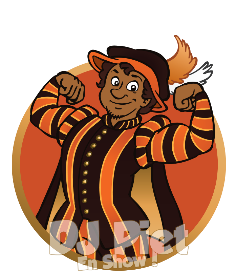 Kracht Piet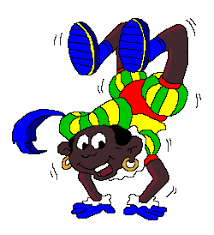 Lenige PietWie is het snelste, 30 squats     Psycholgie van eetgedrag              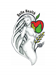 Duw je tegen speler uit balansPsycholgie van eetgedrag              Wie is het snelste, 30 squats     Psycholgie van eetgedrag              Duw je tegen speler uit balansPsycholgie van eetgedrag              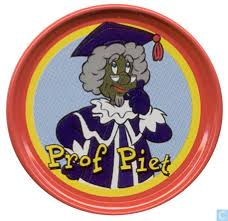 Prof Piet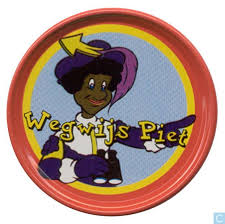 Wegwijs pietPepernoten, chocoladeletter, speculaas?  (boter kaas eieren)   Psycholgie van eetgedrag              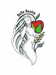 Breng de pakjes naar de overkant zonder handenPsycholgie van eetgedrag              Pepernoten, chocoladeletter, speculaas?  (boter kaas eieren)   Psycholgie van eetgedrag              Breng de pakjes naar de overkant zonder handenPsycholgie van eetgedrag              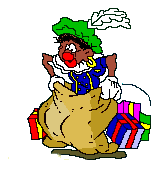 Gekke piet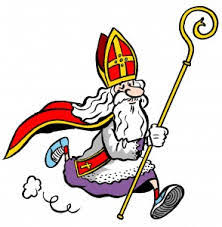 SinterklaasWie kan het langst op 1 been staan?Psycholgie van eetgedrag              Los de puzzel opPsycholgie van eetgedrag              Wie kan het langst op 1 been staan?Psycholgie van eetgedrag              Los de puzzel opPsycholgie van eetgedrag              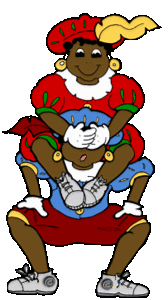 Samenwerk Piet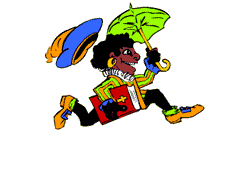 Snelle PietWie bouwt de hoogste toren?Psycholgie van eetgedrag              Vergeet me pietPsycholgie van eetgedrag              Wie bouwt de hoogste toren?Psycholgie van eetgedrag              Vergeet me pietPsycholgie van eetgedrag              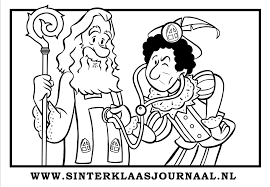 Dokter Piet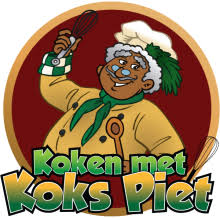 Kook PietDoe een bijzondere move met je lichaam, wie kan hem ook?Psycholgie van eetgedrag              Hoeveel is 100 kcal aan pepernoten?Psycholgie van eetgedrag              Doe een bijzondere move met je lichaam, wie kan hem ook?Psycholgie van eetgedrag              Hoeveel is 100 kcal aan pepernoten?Psycholgie van eetgedrag              